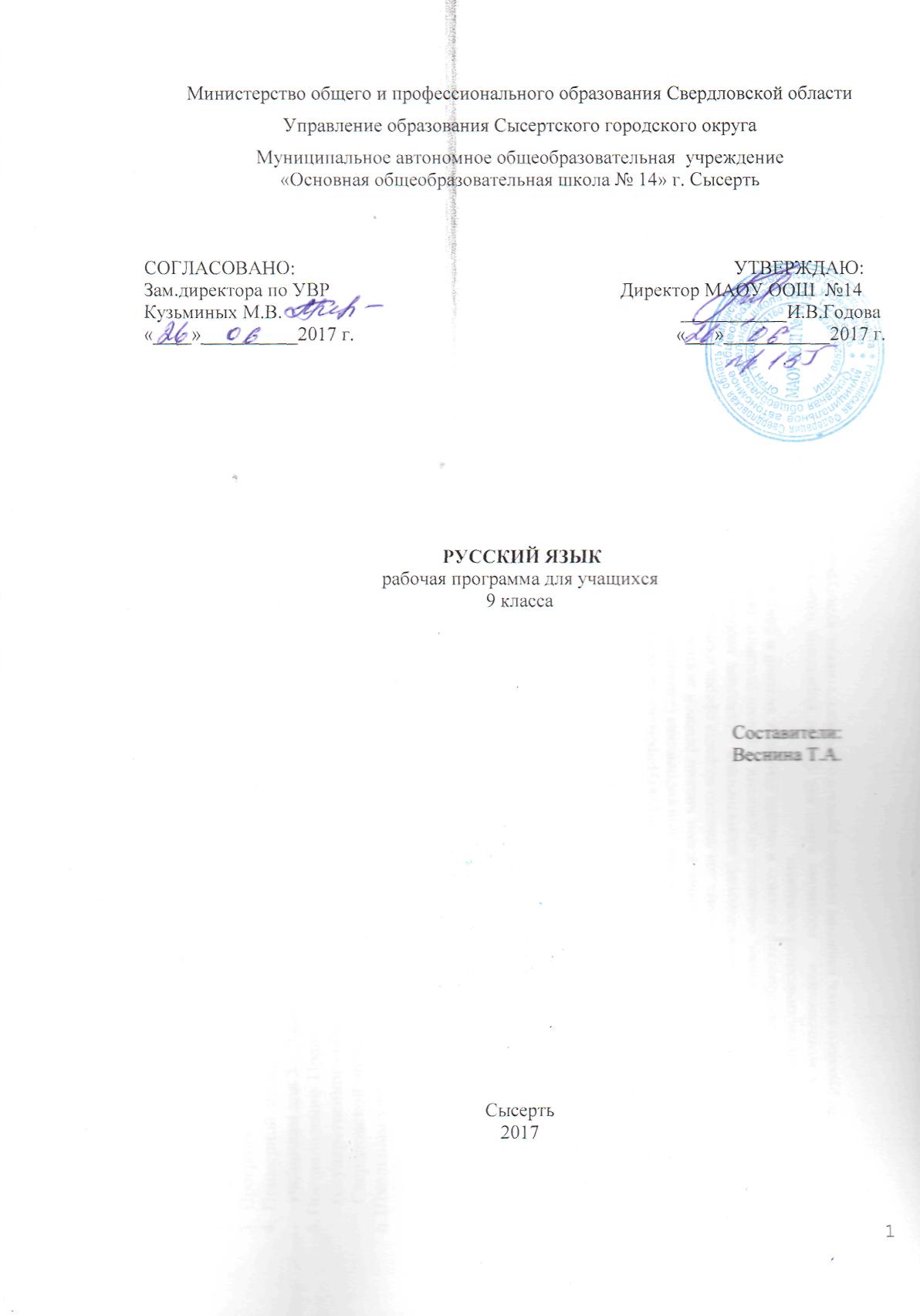 ПОЯСНИТЕЛЬНАЯ ЗАПИСКАРабочая  программа  по русскому языку предназначена для обучения учащихся 9 класса общеобразовательных школ и составлена на основании следующей нормативно-правовой документации: Федерального компонента государственного образовательного стандарта общего образования №1089 от 05. 03.   Образовательной программы образовательного учреждения. Программа развития МАОУ ООШ №14. Примерной программы по русскому (родному) языку для основных школ и в соответствии c рабочей программой по русскому языку к учебникам для 5 – 9 классов (авторы программы М. Т. Баранов, Т. А. Ладыженская, Н. М. Шанский)Постановление Правительства Свердловской области от 17.01.2006 г.№15-ПП  О региональном (национально-региональном) компоненте государственного образовательного стандарта дошкольного, начального общего, основного общего и среднего (полного) общего образования Свердловской области.Школьным учебным планом.Общая характеристика учебного предметаЯзык – по своей специфике и социальной значимости – явление уникальное: он является средством общения и формой передачи информации, средством хранения и усвоения знаний, частью духовной культуры русского народа, средством приобщения к богатствам русской культуры и литературы.Русский язык – государственный язык Российской Федерации, средство межнационального общения и консолидации народов России.Владение родным языком, умение общаться, добиваться успеха в процессе коммуникации являются теми характеристиками личности, которые во многом определяют достижения человека практически во всех областях жизни, способствуют его социальной адаптации к изменяющимся условиям современного мира.В системе школьного образования учебный предмет «Русский язык» занимает особое место: является не только объектом изучения, но и средством обучения. Как средство познания действительности русский язык обеспечивает развитие интеллектуальных и творческих способностей ребенка, развивает его абстрактное мышление, память и воображение, формирует навыки самостоятельной учебной деятельности, самообразования и самореализации личности. Будучи формой хранения и усвоения различных знаний, русский язык неразрывно связан со всеми школьными предметами и влияет на качество усвоения всех других школьных предметов, а в перспективе способствует овладению будущей профессией.Содержание обучения русскому языку отобрано и структурировано на основе компетентностного подхода. В соответствии с этим в V – IX классах формируются и развиваются коммуникативная, языковая, лингвистическая (языковедческая) и культуроведческая компетенции.Коммуникативная компетенция – овладение всеми видами речевой деятельности и основами культуры устной и письменной речи, базовыми умениями и навыками использования языка в жизненно важ-ных для данного возраста сферах и ситуациях общения.Языковая и лингвистическая (языковедческая) компетенции – освоение необходимых знаний о языке как знаковой системе и общественном явлении, его устройстве, развитии и функционировании; овладение основными нормами русского литературного языка; обогащение словарного запаса и грамматического строя речи учащихся; формирование способности к анализу и оценке языковых явлений и фактов, необходимых знаний о лингвистике как науке и ученых-русистах; умение пользоваться различными лингвистическими словарями.Культуроведческая компетенция – осознание языка как формы выражения национальной культуры, взаимосвязи языка и истории народа, национально-культурной специфики русского языка, владение нормами русского речевого этикета, культурой межнационального общения.Курс русского языка для основной школы направлен на совершенствование речевой деятельности учащихся на основе овладения знаниями об устройстве русского языка и особенностях его употребления в разных условиях общения, на базе усвоения основных норм русского литературного языка, речевого этикета. Учитывая то, что сегодня обучение русскому языку происходит в сложных условиях, когда снижается общая культура населения, расшатываются нормы литературного языка, в программе усилен аспект культуры речи. Содержание обучения ориентировано на развитие личности ученика, воспитание культурного человека, владеющего нормами литературного языка, способного свободно выражать свои мысли и чувства в устной и письменной форме, соблюдать этические нормы общения. Примерная программа для основной школы предусматривает формирование таких жизненно важных умений, как различные виды чтения, информационная переработка текстов, поиск информации в различных источниках, а также способность передавать ее в соответствии с условиями общения. Основная школа обеспечивает общекультурный уровень человека, позволяющийпродолжить обучение в различных образовательных учреждениях: в средней полной школе, в средних специальных учебных заведениях.Доминирующей идеей курса является интенсивное речевое и интеллектуальное развитие учащихся. Русский язык представлен в примерной программе перечнем не только тех дидактических единиц, которые отражают устройство языка, но и тех, которые обеспечивают речевую деятельность. Каждый тематический блок программы включает перечень лингвистических понятий, обозначающих языковые и речевые явления, указывает на особенности функционирования этих явлений и называет основные виды учебной деятельности, которые отрабатываются в процессе изучения данных понятий. Таким образом, программа создает условия для реализации деятельностного подхода к изучению русского языка в школе.Идея взаимосвязи речевого и интеллектуального развития нашла отражение и в структуре примерной программы. Она, как уже отмечено, состоит их трех тематических блоков. В первом представлены дидактические единицы, обеспечивающие формирование навыков речевого общения; во втором – дидактические единицы, которые отражают устройство языка и являются базой для развития речевой компетенции учащихся; в третьем – дидактические единицы, отражающие историю и культуру народа и обеспечивающие культурно-исторический компонент курса русского языка в целом.Указанные блоки в учебном процессе неразрывно взаимосвязаны или интегрированы. Так, например, при обучении морфологии учащиеся не только получают соответствующие знания и овладевают необходимыми умениями и навыками, но и совершенствуют все виды речевой деятельности, различные коммуникативные навыки, а также углубляют представление о родном языке как национально-культурном феномене. Таким образом, процессы осознания языковой системы и личный опыт использования языка в определенных условиях, ситуациях общения оказываются неразрывно связанными друг с другом. Именно поэтому количество часов, выделенных на изучение тематических блоков и включенных в них разделов курса, имеет примерный характер.Цели обученияКурс русского языка направлен на достижение следующих целей, обеспечивающих реализацию личностно-ориентированного, коммуникативного, деятельностного подходов к обучению родному языку:воспитание гражданственности и патриотизма, сознательного отношения к языку как явлению культуры, основному средству общения и получения знаний в разных сферах человеческой деятельности; воспитание интереса и любви к русскому языку;совершенствование речемыслительной деятельности, коммуникативных умений и навыков, обеспечивающих свободное владение русским литературным языком в разных сферах и ситуациях его использования; обогащение словарного запаса и грамматического строя речи учащихся; развитие готовности и способности к речевому взаимодействию и взаимопониманию, потребности к речевому самосовершенствованию;освоение знаний о русском языке, его устройстве и функционировании в различных сферах и ситуациях общения; о стилистических ресурсах русского языка; об основных нормах русского литературного языка; о русском речевом этикете;формирование умений опознавать, анализировать, классифицировать языковые факты, оценивать их с точки зрения нормативности, соответствия ситуации и сфере общения; умений работать с текстом, осуществлять информационный поиск, извлекать и преобразовывать необходимую информацию.Общие учебные умения, навыки и способы деятельностиНаправленность курса на интенсивное речевое и интеллектуальное развитие создает условия и для реализации надпредметной функции, которую русский язык выполняет в системе школьного образования. В процессе обучения ученик получает возможность совершенствовать общеучебные умения, навыки, способы деятельности, которые базируются на видах речевой деятельности и предполагают развитие речемыслительных способностей. В процессе изучения русского (родного) языка совершенствуются и развиваются следующие общеучебные умения: коммуникативные (владение всеми видами речевой деятельности и основами культуры устной и письменной речи, базовыми умениями и навыками использования языка в жизненно важных для учащихся сферах и ситуациях общения), интеллектуальные (сравнение и сопоставление, соотнесение, синтез, обобщение, абстрагирование, оценивание и классификация), информационные (умение осуществлять библиографический поиск, извлекать информацию из различных источников, умение работать с текстом), организационные (умение формулировать цель деятельности, планировать ее, осуществлять самоконтроль, самооценку, самокоррекцию).Результаты обученияРезультаты обучения представлены в Требованиях к уровню подготовки выпускников, которые содержат следующие компоненты: знать/понимать – перечень необходимых для усвоения каждым учащимся знаний; уметь – перечень конкретных умений и навыков по русскому языку, основных видов речевой деятельности; выделена также группа знаний и умений, востребованных в практической деятельности ученика и его повседневной жизни.Реализация национально-регионального компонента государственного образовательного стандарта осуществляется по нескольким содержательным линиям. «Художественная культура» и «Информационная культура», они отражаются во всех темах курса.Место предмета в учебном плане Количество часов, на которые рассчитана программа (всего - 745 часов):9 класс -  2 часа в неделю (68 в году).Ценностные ориентиры содержания курса:- формирование эстетического отношения к миру через творческую деятельность;- развитие творческих способностей детей через уроки, где центральное место займут образы семьи, дома, матери, отца, любимых животных, времен года;- привитие интереса к самостоятельной добыче знаний через различные средства информации.Личностные, метапредметные, предметные результаты. Программа обеспечивает формирование личностных, метапредметных и предметных результатов.Личностными результатами освоения выпускниками основной школы программы по русскому (родному) языку являются:
1) понимание русского языка как одной из основных национально-культурных ценностей русского народа, определяющей роли родного языка в развитии интеллектуальных, творческих способностей и моральных качеств личности, его значения в процессе получения школьного образования;2) осознание эстетической ценности русского языка; уважительное отношение к родному языку, гордость за него; потребность сохранить чистоту русского языка как явления национальной культуры; стремление к речевому самосовершенствованию;
3) достаточный объем словарного запаса и усвоенных грамматических средств для свободного выражения мыслей и чувств в процессе речевого общения; способность к самооценке на основе наблюдения за собственной речью.
Метапредметными результатами освоения выпускниками основной школы программы по русскому (родному) языку являются:1) владение всеми видами речевой деятельности:Аудирование и чтение:• адекватное понимание информации устного и письменного сообщения (коммуникативной установки, темы текста, основной мысли; основной и дополнительной информации);
• владение разными видами чтения (поисковым, просмотровым, ознакомительным, изучающим) текстов разных стилей и жанров;• адекватное восприятие на слух текстов разных стилей и жанров; владение разными видами аудирования (выборочным, ознакомительным, детальным);• способность извлекать информацию из различных источников, включая средства массовой информации, компакт-диски учебного назначения, ресурсы Интернета; 
свободно пользоваться словарями различных типов, справочной литературой, в том числе и на электронных носителях;• овладение приемами отбора и систематизации материала на определенную тему; умение вести самостоятельный поиск информации; способность к преобразованию, сохранению и передаче информации, полученной в результате чтения или аудирования;
• умение сопоставлять и сравнивать речевые высказывания с точки зрения их содержания, стилистических особенностей и использованных языковых средств;
говорение и письмо:• способность определять цели предстоящей учебной деятельности (индивидуальной и коллективной), последовательность действий, оценивать достигнутые результаты и адекватно формулировать их в устной и письменной форме;• умение воспроизводить прослушанный или прочитанный текст с заданной степенью свернутости (план, пересказ, конспект, аннотация);• умение создавать устные и письменные тексты разных типов, стилей речи и жанров с учетом замысла, адресата и ситуации общения;• способность свободно, правильно излагать свои мысли в устной и письменной форме, соблюдать нормы построения текста (логичность, последовательность, связность, соответствие теме и др.); адекватно выражать свое отношение к фактам и явлениям окружающей действительности, к прочитанному, услышанному, увиденному;• владение различными видами монолога (повествование, описание, рассуждение; сочетание разных видов монолога) и диалога (этикетный, диалог-расспрос, диалог-побуждение, диалог — обмен мнениями и др.; сочетание разных видов диалога);
• соблюдение в практике речевого общения основных орфоэпических, лексических, грамматических, стилистических норм современного русского литературного языка; соблюдение основных правил орфографии и пунктуации в процессе письменного общения;
• способность участвовать в речевом общении, соблюдая нормы речевого этикета; адекватно использовать жесты, мимику в процессе речевого общения;
• способность осуществлять речевой самоконтроль в процессе учебной деятельности и в повседневной практике речевого общения; способность оценивать свою речь с точки зрения ее содержания, языкового оформления; умение находить грамматические и речевые ошибки, недочеты, исправлять их; совершенствовать и редактировать собственные тексты;• умение выступать перед аудиторией сверстников с небольшими сообщениями, докладом, рефератом; участие в спорах, обсуждениях актуальных тем с использованием различных средств аргументации;2) применение приобретенных знаний, умений и навыков в повседневной жизни; способность использовать родной язык как средство получения знаний по другим учебным предметам; применение полученных знаний, умений и навыков анализа языковых явлений на межпредметном уровне (на уроках иностранного языка, литературы и др.);
3) коммуникативно целесообразное взаимодействие с окружающими людьми в процессе речевого общения, совместного выполнения какого-либо задания, участия в спорах, обсуждениях актуальных тем; овладение национально-культурными нормами речевого поведения в различных ситуациях формального и неформального межличностного и межкультурного общения.
Предметными результатами освоения выпускниками основной школы программы по русскому (родному) языку являются:представление об основных функциях языка, о роли русского языка как национального языка русского народа, как государственного языка Российской Федерации и языка межнационального общения, о связи языка и культуры народа, о роли родного языка в жизни человека и общества;понимание места родного языка в системе гуманитарных наук и его роли в образовании в целом;усвоение основ научных знаний о родном языке; понимание взаимосвязи его  уровней и единиц; освоение базовых понятий лингвистики: лингвистика и ее основные разделы; язык и речь, речевое общение, речь устная и письменная; монолог, диалог и их виды; ситуация речевого общения; разговорная речь, научный, публицистический, официально-деловой стили, язык художественной литературы; жанры научного, публицистического, официально-делового стилей и разговорной речи; функционально-смысловые типы речи (повествование, описание, рассуждение); текст, типы текста; основные единицы языка, их признаки и особенности употребления в речи;5) овладение основными стилистическими ресурсами лексики и фразеологии русского языка, основными нормами русского литературного языка (орфоэпическими, лексическими, грамматическими, орфографическими, пунктуационными), нормами речевого этикета и использование их в своей речевой практике при создании устных и письменных высказываний;6) опознавание и анализ основных единиц языка, грамматических категорий языка, уместное употребление языковых единиц адекватно ситуации речевого общения;
7) проведение различных видов анализа слова (фонетический, морфемный, словообразовательный, лексический, морфологический), синтаксического анализа словосочетания и предложения, многоаспектного анализа текста с точки зрения его основных признаков и структуры, принадлежности к определенным функциональным разновидностям языка, особенностей языкового оформления, использования выразительных средств языка;8) понимание коммуникативно-эстетических возможностей лексической и грамматической синонимии и использование их в собственной речевой практике;
9) осознание эстетической функции родного языка, способность оценивать эстетическую сторону речевого высказывания при анализе текстов художественной литературы. Общие учебные умения, навыки и способы деятельности: направленность курса на интенсивное речевое и интеллектуальное развитие создает условия для реализации надпредметной функции, которую русский язык выполняет в системе школьного образования. В процессе обучения ученик получает возможность совершенствовать общеучебные умения, навыки, способы деятельности, которые базируются на видах речевой деятельности и предполагают развитие речемыслительных способностей. В процессе изучения русского (родного) языка совершенствуются и развиваются следующие общеучебные умения: - коммуникативные (владение всеми видами речевой деятельности и основами культуры устной и письменной речи, базовыми умениями и навыками использования языка в жизненно важных для учащихся сферах и ситуациях общения); - интеллектуальные (сравнение и сопоставление, соотнесение, синтез, обобщение, абстрагирование, оценивание и классификация);- информационные (умение осуществлять библиографический поиск, извлекать информацию из различных источников, умение работать с текстом); - организационные (умение формулировать цель деятельности, планировать ее, осуществлять самоконтроль, самооценку, самокоррекцию). ОСНОВНОЕ СОДЕРЖАНИЕСОДЕРЖАНИЕ, ОБЕСПЕЧИВАЮЩЕЕ ФОРМИРОВАНИЕ КОММУНИКАТИВНОЙ КОМПЕТЕНЦИИРечевое общениеУмение общаться – важная часть культуры человека.Разновидности речевого общения: неопосредованное и опосредованное; устное и письменное; диалогическое и монологическое; их особенности.Сферы речевого общения: бытовая, социально-культурная, научная (учебно-научная), общественно-политическая, официально-деловая.Ситуация речевого общения и ее основные компоненты: участники (адресант и адресат), обстоятельства речевого общения, личное и неличное, официальное и неофициальное, подготовленное и спонтанное общение. Овладение нормами речевого поведения в типичных ситуациях общения.Условия речевого общения. Успешность речевого общения как достижение прогнозируемого результата. Причины коммуникативных неудач и пути их преодоления.Речевая деятельностьРечь как деятельность.Виды речевой деятельности: чтение, аудирование (слушание), говорение, письмо. Особенности каждого вида речевой деятельности.Чтение. Культура работы с книгой и другими источниками информации. Овладение разными видами чтения (ознакомительным, изучающим, просмотровым), приёмами работы с учебной книгой и другими информационными источниками, включая СМИ и ресурсы Интернета.Аудирование (слушание). Понимание коммуникативных целей и мотивов говорящего. Понимание на слух информации художественных, публицистических, учебно-научных, научно-популярных текстов (максимальный объем – до 350 слов), их основной и дополнительной ин-формации, установление смысловых частей текста, определение их связей.Говорение. Продуцирование устных монологических высказываний на социально-культурные, нравственно-этические, социально-бытовые, учебные и др. темы. Участие в диалогах различных видов.Письмо. Овладение умениями адекватно передавать содержание прослушанного или прочитанного текста в письменной форме с заданной степенью свернутости (изложение подробное, сжатое, выборочное; тезисы, конспект, аннотация). Создание собственных письменных текстов на актуальные социально-культурные, нравственно-этические, социально-бытовые, учебные и др. темы на основе отбора необходимой информации. Написание сочинений (в том числе отзывов и рецензий) различных функциональных стилей с использованием разных функционально-смысловых типов речи и их комбинаций.Текст как продукт речевой деятельностиТекст как речевое произведение. Смысловая и композиционная цельность, связность текста. Тема, коммуникативная установка, основная мысль текста. Микротема текста.Функционально-смысловые типы речи: описание, повествование, рассуждение.Способы развития темы в тексте. Структура текста.Композиционно-жанровое разнообразие текстов.Анализ текста с точки зрения его темы, основной мысли, принадлежности к функционально-смысловому типу, определенной разновидности языка, функциональному стилю. Выбор языковых средств в зависимости от цели, темы, основной мысли, сферы, ситуации и условий общения.Функциональные разновидности языкаФункциональные разновидности языка: разговорный язык, функциональные стили: научный, публицистический, официально-деловой; язык художественной литературы.Сфера употребления, типичные ситуации речевого общения, задачи речи, языковые средства, характерные для разговорного языка, научного, публицистического, официально-делового стилей. Особенно-сти языка художественной литературы.Основные жанры научного (отзыв, реферат, выступление, доклад, статья, рецензия), публицистического (выступление, статья, интервью, очерк), официально-делового (расписка, доверенность, заявление, резюме) стилей, разговорной речи (рассказ, беседа, спор).Культура речиПонятие о культуре речи. Нормативность, уместность, эффективность, соответствие нормам речевого поведения – основные составляющие культуры речи.Выбор и организация языковых средств в соответствии со сферой, ситуацией и условиями речевого общения как необходимое условие достижения нормативности, эффективности, этичности речевого общения.СОДЕРЖАНИЕ, ОБЕСПЕЧИВАЮЩЕЕ ФОРМИРОВАНИЕЯЗЫКОВОЙ И ЛИНГВИСТИЧЕСКОЙ (ЯЗЫКОВЕДЧЕСКОЙ)КОМПЕТЕНЦИЙОбщие сведения о русском языке (15 час)Наука о русском языке, ее основные разделы. Краткие сведения о выдающихся отечественных лингвистах.Язык как основное средство общения в определенном национальном коллективе. Русский язык – национальный язык русского народа.Понятие государственного языка. Русский язык как государственный язык Российской Федерации. Русский язык как средство межнационального общения народов России и стран Содружества Независимых Государств.Русский язык как развивающееся явление. Лексические и фразеологические новации последних лет. Необходимость бережного и сознательного отношения к русскому языку как к национальной ценности.Основные формы существования национального русского языка: русский литературный язык, территориальные диалекты (народные говоры), социальные диалекты (жаргоны) и просторечие. Национальный язык – единство его различных форм (разновидностей).Понятие о литературном языке. Русский литературный язык – основа национального русского языка. Литературный язык как основа русской художественной литературы. Основные отличия литературного языка и языка художественной литературы.Нормированность (наличие норм) – основная отличительная особенность русского литературного языка. Языковая норма и ее признаки. Виды норм русского литературного языка: орфоэпические, лексические, морфологические, синтаксические, стилистические и правописные (орфографические и пунктуационные).Словарь как вид справочной литературы. Словари лингвистические и нелингвистические. Основные виды лингвистических словарей: толковые, этимологические, орфографические, орфоэпические, морфемные и словообразовательные, словари синонимов, антонимов, фразеологические словари.Система языкаОсновные единицы языка: звук, морфема, слово, словосочетание, предложение, текст.Фонетика. Орфоэпия Фонетика и орфоэпия как разделы науки о языке.Система гласных и согласных звуков русского языка: гласные ударные и безударные; согласные звонкие и глухие; согласные мягкие и твердые. Парные и непарные согласные по звонкости и глухости, по мягкости и твердости. Сонорные согласные. Шипящие согласные.Изменения звуков в речевом потоке. Изменение качества гласного звука в безударной позиции. Оглушение и озвончение согласных звуков.Характеристика отдельного звука речи и анализ звуков в речевом потоке. Соотношение звука и буквы.Фонетическая транскрипция. Объяснение особенностей произношения и написания слова с помощью элементов транскрипции.Связь фонетики с графикой и орфографией.Основные выразительные средства фонетики. Понимание иоценка звукописи как одного из выразительных средств русского языка. Словесное ударение как одно из средств создания ритма стихотворного текста.Понятие об орфоэпической норме. Овладение основными правилами литературного произношения и ударения: нормы произношения безударных гласных звуков; произношение мягкого или твердого со-гласного перед [э] в иноязычных словах; произношение сочетания согласных (чн, чт и др.); грамматических форм (прилагательных на -его, -ого , возвратных глаголов с -ся, -сь и др.). Особенности произношения иноязычных слов, а также русских имен и отчеств.Особенность ударения в русском языке (силовое и количественное, подвижное, разноместное). Трудные случаи ударения в словах (квартал, договор и т.п.). Трудные случаи ударения в формах слов (глаголы прошедшего времени, краткие причастия и прилагательные и т.д.).Допустимые варианты произношения и ударения.Орфоэпические словари и их использование в повседневной жизни.Оценка собственной и чужой речи с точки зрения орфоэпических норм.Применение знаний и умений по фонетике в практике правописания.Морфемика (состав слова) и словообразование Морфемика и словообразование как разделы науки о языке.Морфема как минимальная значимая единица языка. Отличие морфемы от других языковых единиц.Виды морфем. Корневые и некорневые морфемы. Корень. Однокоренные слова. Словообразовательные и словоизменительные морфемы. Основа слова. Окончание. Приставка, суффикс как словообразовательные морфемы.Морфемные словари русского языка.Чередование гласных и согласных в корнях слов. Варианты морфем.Возможность исторических изменений в структуре слова. Понятие об этимологии. Этимологические словари русского языка.Основные способы образования слов.Образование слов с помощью морфем (приставочный, суффиксальный, приставочно-суффиксальный, бессуффиксный). Сложение как способ словообразования. Виды сложения.Переход слова из одной части речи в другую как один из способов образования слов. Сращение сочетания слов в слово.Особенности словообразования слов различных частей речи. Словообразовательные словари русского языка.Основные выразительные средства морфемики и словообразования. Использование индивидуально-авторских слов в художественных текстах. Повтор слов с одинаковыми морфемами как один из приемов выразительности.Членение слова на морфемы. Уточнение лексического значения слова с опорой на его морфемный состав. Определение основных способов словообразования. Применение знаний и умений по морфемике и словообразованию в практике правописания.Лексикология и фразеология Лексикология как раздел науки о языке.Лексика как словарный состав, совокупность слов данного языка.Слово – основная единица языка. Отличие слова от других языковых единиц.Лексическое значение слова. Основные способы передачи лексических значений слов. Толкование лексического значения слова с помощью описания, толкования, подбора синонимов, антонимов, однокоренных слов.Однозначные и многозначные слова.Прямое и переносное значения слова. Понимание основания для переноса наименования (сходство, смежность объектов или признаков).Основные виды тропов, основанные на употреблении слова в переносном значении (метафора, олицетворение, эпитет и др.). Наблюдение за использованием переносных значений слов в устных и письменных текстах.Толковые словари русского языка и их использование для определения, уточнения лексического значения слов.Лексические омонимы как слова, тождественные по звучанию и написанию, но различные по лексическому значению. Различение омонимов и многозначных слов в речи.Синонимы как слова, близкие или тождественные по лексическому значению. Смысловые и стилистические различия синонимов. Словари синонимов русского языка и их использование. Наблюдение за ис-пользованием синонимов в устных и письменных текстах. Выявление смысловых и стилистических различий синонимов. Использование синонимов как средства связи предложений в тексте и как средства устранения неоправданного повтора.Антонимы как слова, противоположные по лексическому значению. Словари антонимов русского языка. Наблюдение за использованием антонимов в устных и письменных текстах.Историческая изменчивость словарного состава языка. Образование новых слов и заимствование как основные пути пополнения словарного состава языка.Исконно русские и заимствованные слова. Основные причины заимствования слов. Основные языки-источники лексических заимствований в русском языке. Оценка речи с точки зрения целесообразности и уместности использования иноязычной лексики. Словари иностранных слов и их использование.Устаревшие слова и неологизмы. Основные причины появления устаревших слов и неологизмов в процессе развития языка. Два типа устаревших слов: историзмы и архаизмы. Общеязыковые и индивидуально-авторские неологизмы. Наблюдение за использованием устаревших слов и неологизмов в текстах. Словари устаревших слов и неологизмов.Нейтральные и стилистически окрашенные слова. Книжные слова и разговорные слова. Оценка собственной и чужой речи с точки зрения уместности использования стилистически окрашенной лексики в раз-личных ситуациях речевого общения.Общеупотребительная лексика и лексика ограниченного употребления. Диалектизмы, профессионализмы, жаргонизмы. Неоправданное расширение сферы употребления жаргонизмов в разговорной речи,средствах массовой коммуникации, публичных выступлениях. Терминологическая лексика как наиболее существенный признак языка науки.Фразеология как раздел лексикологии.Различия между свободными сочетаниями слов и фразеологическими оборотами. Нейтральные и стилистически окрашенные фразеологизмы, особенности их употребления в речи.Фразеологическое богатство русского языка. Пословицы и поговорки, афоризмы и крылатые слова; их уместное употребление в речевой практике. Фразеологические словари русского языка и их использование.Лексические и стилистические нормы русского языка. Употребление слова в точном соответствии с его лексическим значением. Учет лексической сочетаемости слов в речи. Учет стилистических характеристик слов при употреблении их в речи.Основные выразительные средства лексики и фразеологии. Наблюдение за использованием синонимов, антонимов, фразеологизмов, слов в переносном значении, диалектизмов и т.д. как средства выразительности в художественных и публицистических текстах.Оценка своей и чужой речи с точки зрения точного, уместного и выразительного словоупотребления.ГрамматикаГрамматика как раздел науки о языке.Морфология Морфология как раздел грамматики.Грамматическое значение слова и его отличие от лексического значения.Система частей речи в русском языке. Принципы выделения частей речи: общее грамматическое значение, морфологические признаки, синтаксическая роль.Самостоятельные и служебные части речи.Общая характеристика самостоятельных частей речи.Имя существительное как часть речи. Одушевленные и неоду-шевленные имена существительные. Нарицательные и собственные имена существительные. Род как постоянный признак существительного. Существительные мужского, женского, среднего, общего рода; су-ществительные, не имеющие родовой характеристики. Число имен существительных. Существительные, имеющие форму только единственного или только множественного числа. Система падежей в русском языке. Типы склонений имен существительных. Склоняемые и несклоняемые имена существительные. Разносклоняемые существительные. Правильное употребление имен существительных в речи.Имя прилагательное как часть речи. Прилагательные качественные, относительные и притяжательные. Род, число и падеж имен прилагательных. Зависимость рода, числа и падежа прилагательного от суще-ствительного. Степени сравнения качественных прилагательных, их образование и грамматические признаки. Полные и краткие качественные прилагательные, их грамматические признаки. Особенности употребления прилагательных в разных стилях речи. Правильное употребление имен прилагательных в речи.Имя числительное как часть речи. Разряды числительных по значению и строению. Вопрос о числительных в системе частей речи. Склонение числительных. Правильное употребление числительных в речи.Местоимение как часть речи. Вопрос о местоимении в системе частей речи. Разряды местоимений по значению и грамматическим признакам. Склонение местоимений. Использование местоимений как средства связи предложений в тексте. Правильное употребление местоимений в речи.Глагол как часть речи. Инфинитив. Глаголы совершенного и несовершенного вида. Переходные и непереходные глаголы. Безличные глаголы. Изъявительное, повелительное и условное (сослагательное) наклонения глагола. Настоящее, будущее и прошедшее время глагола в изъявительном наклонении. Спряжение глаголов. Лицо и число. Изменение по родам глаголов в форме условного (сослагательного) наклонения и изъявительного наклонения (прошедшее время). Разноспрягаемые глаголы. Правильное употребление глаголов в речи .Причастие и деепричастие. Вопрос о причастии и деепричастии в системе частей речи. Причастие, его грамматические признаки. Признаки глагола и прилагательного в причастии. Причастия настоящего и прошедшего времени. Действительные и страдательные причастия. Полные и краткие формы страдательных причастий. Деепричастие, его наречные и глагольные признаки. Деепричастия совершенного и несо-вершенного вида. Наблюдение за особенностями употребления причастий и деепричастий в текстах. Правильное употребление причастий и деепричастий в речи.Наречие как часть речи. Разряды наречий. Степени сравнения наречий, их образование.Вопрос о словах категории состояния и модальных словах в системе частей речи.Общая характеристика служебных частей речи; их отличия от самостоятельных частей речи.Предлог как часть речи. Производные и непроизводные предлоги. Простые и составные предлоги.Союз как часть речи. Союзы сочинительные и подчинительные, их разряды. Союзы простые и составные.Частица как часть речи. Разряды частиц по значению и употреблению.Междометие как особый разряд слов. Основные функции междометий. Разряды междометий.Звукоподражательные слова.Определение принадлежности слова к определенной части речи по его грамматическим признакам. Применение знаний и умений по морфологии в практике правописания и проведения синтаксического анализа предложения.Соблюдение основных морфологических норм русского литературного языка.Правильное употребление в речи имен существительных с учетом их родовой отнесённости и особенностей образования форм именительного и родительного падежа множественного числа. Правильное упот-ребление в речи степеней сравнения и полных и кратких форм именприлагательных. Правильное употребление в речи собирательных числительных и падежных форм количественных числительных. Правильное употребление местоимений в речи. Правильное употребление в речи личных форм глагола, а также форм повелительного наклонения. Использование словарей грамматических трудностей русского языка.Синтаксис Синтаксис как раздел грамматики. Связь синтаксиса и морфологии.Словосочетание и предложение как единицы синтаксиса. Виды и средства синтаксической связи.Словосочетание. Основные признаки словосочетания; смысловая и грамматическая связь главного и зависимого слова в словосочетании. Основные виды словосочетаний по морфологическим свойствам главного слова: именные, глагольные, наречные. Типы связи слов в словосочетании: согласование, управление, примыкание. Нормы сочетания слов и их нарушения в речи. Выбор падежной формы управляемого слова, предложно-падежной формы управляемого существительного.Предложение. Предложение как основная единица синтаксиса и как минимальное речевое высказывание. Основные признаки предложения и его отличия от других языковых единиц.Виды предложений по цели высказывания: невопросительные (повествовательные, побудительные) и вопросительные. Виды предложений по эмоциональной окраске: невосклицательные и восклицательные. Интонационные и смысловые особенности повествовательных, побудительных, вопросительных, восклицательных предложений.Предложения утвердительные и отрицательные.Синтаксическая структура предложения. Грамматическая (предикативная) основа предложения. Предложения простые и сложные.Простое предложение. Синтаксическая структура простого предложения. Главные члены двусоставного предложения. Способы выражения подлежащего. Виды сказуемого: простое глагольное, составное глагольное, составное именное сказуемое, способы их выраже-ния. Особенности связи подлежащего и сказуемого.Второстепенные члены предложения: определение (согласованное, несогласованное; приложение как разновидность определения), дополнение (прямое и косвенное), обстоятельство. Способы выражения второстепенных членов предложения. Трудные случаи согласования определений с определяемым словом.Односоставные предложения. Главный член односоставного предложения. Основные группы односоставных предложений: определенно-личные, неопределенно-личные, безличные, назывные. Их структурные и смысловые особенности. Вопрос об обобщенно-личных предложениях. Наблюдение за особенностями употребления односоставных предложений в устной и письменной речи. Синонимия односоставных и двусоставных предложений.Предложения распространенные и нераспространенные. Предложения полные и неполные. Наблюдение за употреблением неполных предложений в устных и письменных текстах.Предложения с однородными членами. Средства связи однородных членов предложения. Интонационные и пунктуационные особенности предложений с однородными членами. Однородные и неоднородные определения. Стилистические особенности предложений с однородными членами. Синонимия простых предложений с однородными членами и сложносочиненных предложений. Употребление сказуемого при однородных подлежащих. Нормы сочетания однородных членов.Предложения с обособленными членами. Обособленное определение и приложение. Обособленное обстоятельство. Правильное построение предложений с причастным и деепричастным оборотами. Уточняющие, поясняющие, присоединительные члены предложения, их смысловые и интонационные особенности. Наблюдение над употреблением предложений с обособленными членами в устных и письменных текстах.Обращение, его функции и способы выражения. Интонация предложений с обращением. Наблюдение за употреблением обращений в разговорной речи, языке художественной литературы и официально-деловом стиле.Вводные  конструкции  (слова,  словосочетания,  предложения).Группы вводных конструкций по значению. Синонимия вводных конструкций. Использование вводных слов как средства связи предложе-ний и смысловых частей текста. Наблюдение за использованием вводных конструкций в устных и письменных текстах.Вставные конструкции. Особенности употребления вставных конструкций.Сложное предложение. Смысловое, структурное и интонационное единство частей сложного предложения. Основные средства синтаксической связи между частями сложного предложения. Бессоюзные и союзные (сложносочиненные и сложноподчиненные) сложные предложения.Сложносочиненное предложение, его строение. Средства связи частей сложносочиненного предложения. Смысловые отношения между частями сложносочиненного предложения.Сложноподчиненное предложение, его строение. Главная и придаточная части предложения. Средства связи частей сложноподчиненного предложения: интонация, подчинительные союзы, союзные слова, указательные слова.Виды сложноподчиненных предложений по характеру смысловых отношений между главной и придаточной частями, структуре, синтаксическим средствам связи. Вопрос о классификации сложноподчиненных предложений. Виды сложноподчиненных предложений. Наблюдение за особенностями использования сложноподчиненных предложений в устных и письменных текстах.Сложноподчиненные предложения с несколькими придаточными. Соподчинение (однородное и неоднородное) и последовательное подчинение придаточных частей.Бессоюзное сложное предложение. Определение смысловых отношений между частями бессоюзного сложного предложения, интонационного и пунктуационного выражения этих отношений.Типы сложных предложений с разными видами связи.Правильное построение сложных предложений разных видов. Синонимия простого и сложного предложений.Способы передачи чужой речи: прямая и косвенная речь. Синонимия предложений с прямой и косвенной речью. Использование разных способов цитирования в собственных речевых высказываниях.Текст. Средства связи предложений и частей текста. Абзац как средство композиционно-стилистического членения текста.Соблюдение основных синтаксических норм русского литературного языка в собственной речи.Синтаксическая синонимия. Стилистические различия между синтаксическими синонимами.Основные выразительные средства синтаксиса. Использование различных синтаксических конструкций как средства усиления выразительности речи (восклицательные предложения, обращения, предложения с однородными членами и т.д.)Правописание: орфография и пунктуация Орфография как система правил правописания слов и их форм. Разделы и основные принципы русской орфографии. Понятие орфограммы.Правописание гласных и согласных в корнях слов.Правописание гласных и согласных в приставках.Правописание суффиксов в словах разных частей речи.Правописание окончаний в словах разных частей речи.н и нн в словах разных частей речи.Употребление ъ и ь.Правописание гласных после шипящих и ц.Слитное и дефисное написание слов.Слитное и раздельное написание не и ни со словами разных частей речи.Правописание наречий.Правописание предлогов, союзов, частиц.Употребление строчной и прописной букв.Правила переноса.Пунктуация как система правил правописания предложений. Основные принципы русской пунктуации. Знаки препинания, их функции. Одиночные и парные знаки препинания. Сочетание знаков препинания.Вариативность постановки знаков препинания. Авторское употребление знаков препинания.Знаки препинания в конце предложения.Знаки препинания в простом предложении (тире между подлежащим и сказуемым, тире в неполном предложении и др.).Знаки препинания в предложениях с однородными членами и обособленными членами предложения; в предложениях со словами, грамматически не связанными с членами предложения.Знаки препинания в сложном предложении: сложносочиненном, сложноподчиненном, бессоюзном, а также в сложном предложении с разными видами связи.Знаки препинания в предложениях с прямой речью.Сочетание знаков препинания. Вариативность в использовании пунктуационных знаков.СОДЕРЖАНИЕ, ОБЕСПЕЧИВАЮЩЕЕ ФОРМИРОВАНИЕ КУЛЬТУРОВЕДЧЕСКОЙ КОМПЕТЕНЦИИЯзык и культураОтражение в языке культуры и истории народа.Русский речевой этикет.Выявление единиц языка с национально-культурным компонентом значения в произведениях устного народного творчества, в художественной литературе и исторических текстах; объяснение их значения с помощью лингвистических словарей (толковых, этимологических и др.)ТРЕБОВАНИЯ К УРОВНЮ ПОДГОТОВКИ ВЫПУСКНИКОВВ результате изучения русского языка ученик должензнать/пониматьроль русского языка как национального языка русского народа, государственного языка Российской Федерации и средства межнационального общения;смысл понятий: речь устная и письменная; монолог, диалог; сфера и ситуация речевого общения;основные признаки разговорной речи, научного, публицистического, официально-делового стилей, языка художественной литературы;особенности основных жанров научного, публицистического, официально-делового стилей и разговорной речи;признаки текста и его функционально-смысловых типов (повествования, описания, рассуждения);основные единицы языка, их признаки;основные нормы русского литературного языка (орфоэпические, лексические, грамматические, орфографические, пунктуационные); нормы речевого этикета;уметьразличать разговорную речь, научный, публицистический, официально-деловой стили, язык художественной литературы;определять тему, основную мысль текста, функционально-смысловой тип и стиль речи; анализировать структуру и языковые особенности текста;опознавать языковые единицы, проводить различные виды их анализа;объяснять с помощью словаря значение слов с национально-культурным компонентом;аудирование и чтениеадекватно понимать информацию устного и письменного сообщения (цель, тему текста, основную, дополнительную, явную и скрытую информацию);читать тексты разных стилей и жанров; владеть разными видами чтения (изучающее, ознакомительное, просмотровое);извлекать информацию из различных источников, включая средства массовой информации; свободно пользоваться лингвистическими словарями, справочной литературой;говорение и письмовоспроизводить текст с заданной степенью свернутости (план, пересказ, изложение, конспект);создавать тексты различных стилей и жанров (отзыв, аннотация, реферат, выступление, письмо, расписка, заявление);осуществлять выбор и организацию языковых средств в соответствии с темой, целями, сферой и ситуацией общения;владеть различными видами монолога (повествование, описание, рассуждение) и диалога (побуждение к действию, обмен мнениями, установление и регулирование межличностных отношений);свободно, правильно излагать свои мысли в устной и письменной форме, соблюдать нормы построения текста (логичность, последовательность, связность, соответствие теме и др.); адекватно выражать свое отношение к фактам и явлениям окружающей действительности, к прочитанному, услышанному, увиденному;соблюдать в практике речевого общения основные произносительные, лексические, грамматические нормы современного русского литературного языка;соблюдать в практике письма основные правила орфографии и пунктуации;соблюдать нормы русского речевого этикета; уместно использовать паралингвистические (внеязыковые) средства общения;осуществлять речевой самоконтроль; оценивать свою речь с точки зрения её правильности, находить грамматические и речевые ошибки, недочеты, исправлять их; совершенствовать и редактировать собственные тексты;использовать приобретенные знания и умения в практической деятельности и повседневной жизни для:осознания роли родного языка в развитии интеллектуальных и творческих способностей личности; значения родного языка в жизни человека и общества;развития речевой культуры, бережного и сознательного отношения к родному языку, сохранения чистоты русского языка как явления культуры;удовлетворения коммуникативных потребностей в учебных, бытовых, социально-культурных ситуациях общения;увеличения словарного запаса; расширения круга используемых грамматических средств; развития способности к самооценке на основе наблюдения за собственной речью;использования родного языка как средства получения знаний по другим учебным предметам и продолжения образования.Форма организации образовательного процесса – классно-урочная система.Формы контроля знаний: входной контроль в начале и в конце четверти; текущий – в форме устного, фронтального опроса, контрольных, словарных диктантов, предупредительных, объяснительных, выборочных, графических, творческих, свободных («Проверяю себя») диктантов с грамматическими заданиями, тестов, проверочных работ, комплексного анализа текстов; итоговый – итоговый контрольный диктант, словарный диктант, комплексный анализ текста.Основные содержательные линииНаправленность курса русского (родного) языка на формирование коммуникативной, языковой и лингвистической (языковедческой) и культуроведческой компетенций нашла отражение в структуре примерной программы. В ней выделяются три сквозные содержательные линии, обеспечивающие формирование указанных компетенций:• содержание, обеспечивающее формирование коммуникативной компетенции;• содержание, обеспечивающее формирование языковой и лингвистической (языковедческой) компетенций;• содержание, обеспечивающее формирование культуроведческой компетенции.Первая содержательная линия представлена в примерной программе разделами, изучение которых направлено на сознательное формирование навыков речевого общения: «Речь и речевое общение», «Речевая деятельность», «Текст», «Функциональные разновидности языка».Вторая содержательная линия включает разделы, отражающие устройство языка и особенности функционирования языковых единиц: «Общие сведения о языке», «Фонетика и орфоэпия», «Графика», «Морфемика и словообразование», «Лексикология и фразеология», «Морфология», «Синтаксис», «Культура речи», «Правописание: орфография и пунктуация».Третья содержательная линия представлена в примерной программе разделом «Язык и культура», изучение которого позволит раскрыть связь языка с историей и культурой народа.

В учебном процессе указанные содержательные линии неразрывно взаимосвязаны и интегрированы. При изучении каждого раздела курса учащиеся не только получают соответствующие знания и овладевают необходимыми умениями и навыками, но и совершенствуют виды речевой деятельности, развивают различные коммуникативные умения, а также углубляют представление о родном языке как национально-культурном феномене. При таком подходе процесс осознания языковой системы и личный опыт использования языка в определенных ситуациях общения оказываются неразрывно связанными. Именно поэтому последовательность разделов курса и количество часов, выделенных на изучение каждого из них, имеет примерный характер. Характеристика классаВ 9 классе обучаются два ученика с ЗПР согласно заключению ТОПМПК. Характеристика детей с ЗПР:Основные подходы к организации уроков для детей с ЗПР:1. Подбор заданий, максимально возбуждающих активность ребенка, пробуждающие у него потребность в познавательной деятельности, требующих разнообразной деятельности.2. Приспособление темпа изучения учебного материала и методов обучения к уровню развития детей с ЗПР.3. Индивидуальный подход.4. Повторное объяснение учебного материала и подбор дополнительных заданий.5. Постоянное использование наглядности, наводящих вопросов, аналогий.6. Использование многократных указаний, упражнений.7. Использование поощрений, повышение самооценки ребенка, укрепление в нем веры в свои силы.8. Поэтапное обобщение проделанной на уроке работы.9. Использование заданий с опорой на образцы, доступных инструкций.Цели и задачи для детей с ЗПР.ЦелиИзучение математики для детей с ЗПР на ступени основного общего образования направлено на достижение следующих целей:овладение системой математических знаний и умений, необходимых для применения в практической деятельности, изучения смежных дисциплин, продолжения образования;интеллектуальное развитие, формирование качеств личности, необходимых человеку для полноценной жизни в современном обществе, свойственных математической деятельности: ясности и точности мысли, критичности мышления, интуиции, логического мышления, элементов алгоритмической культуры, пространственных представлений, способности к преодолению трудностей;формирование представлений об идеях и методах математики как универсального языка науки и техники, средства моделирования явлений и процессов;воспитание культуры личности, отношения к математике как к части общечеловеческой культуры, играющей особую роль в общественном развитии.Общеучебные умения, навыки и способы деятельности для детей ЗПР.В ходе преподавания элективного курса уделяется внимание  на формирования у учащихся перечисленных в программе знаний и умений, следует обращать внимание на то, чтобы они овладевали умениями общеучебного характера, разнообразными способами деятельности, приобретали опыт:планирования и осуществления алгоритмической деятельности, выполнения заданных и конструирования новых алгоритмов;решения разнообразных классов задач из различных разделов курса, в том числе задач, требующих поиска пути и способов решения;исследовательской деятельности, развития идей, проведения экспериментов, обобщения, постановки и формулирования новых задач;ясного, точного, грамотного изложения своих мыслей в устной и письменной речи, использования различных языков математики (словесного, символического, графического), свободного перехода с одного языка на другой для иллюстрации, интерпретации, аргументации и доказательства;проведения доказательных рассуждений, аргументации, выдвижения гипотез и их обоснования;поиска, систематизации, анализа и классификации информации, использования разнообразных информационных источников, включая учебную и справочную литературу, современные информационные технологии.Основное содержание разделов курса «Русский язык»                             Учебно-тематический план по русскому языку для 9 классаСпособы контроля и оценивания образовательных достиженийучащихся Оценка личностных результатов в текущем образовательном процессе проводится на основе соответствия ученика следующим требованиям:- соблюдение норм и правил поведения; - прилежание и ответственность за результаты обучения;- готовности и способности делать осознанный выбор своей образовательной траектории;- наличие позитивной ценностно-смысловой установки ученика, формируемой средствами конкретного предмета.Достижения  личностных результатов отражаются в индивидуальных накопительных портфолио обучающихся.Оценивание метапредметных результатов ведется по следующим позициям:- способность и готовность ученика к освоению знаний, их самостоятельному пополнению, переносу и интеграции;- способность к сотрудничеству и коммуникации;- способность к решению личностно и социально значимых проблем и воплощению найденных решений в практику;- способность и готовность к использованию ИКТ в целях обучения и развития;- способность к самоорганизации, саморегуляции и рефлексии.Оценка достижения учеником метапредметных результатов осуществляется по итогам выполнения проверочных работ, в рамках системы текущей, тематической и промежуточной оценки, а также промежуточной аттестации. Главной процедурой итоговой оценки достижения метапредметных результатов является защита итогового индивидуального проекта. Основным объектом оценки предметных результатов является способность ученика к решению учебно-познавательных и учебно-практических задач на основе изучаемого учебного материала. Примерные виды контроля учебных достижений по предмету: устный опрос, тест, самопроверка, взаимопроверка, самостоятельная работа, буквенный диктант, орфографический диктант, словарная работа, контрольный диктант, контрольное изложение, контрольное сочинение, работа по карточкам и т.д.Речь и речевое общениеВыпускник научится:• использовать различные виды монолога (повествование, описание, рассуждение; сочетание разных видов монолога) в различных ситуациях общения;• использовать различные виды диалога в ситуациях формального и неформального, межличностного и межкультурного общения;• соблюдать нормы речевого поведения в типичных ситуациях общения;• оценивать образцы устной монологической и диалогической речи с точки зрения соответствия ситуации речевого общения, достижения коммуникативных целей речевого взаимодействия, уместности использованных языковых средств;• предупреждать коммуникативные неудачи в процессе речевого общения.Выпускник получит возможность научиться:• выступать перед аудиторией с небольшим докладом; публично представлять проект, реферат; публично защищать свою позицию;• участвовать в коллективном обсуждении проблем, аргументировать собственную позицию, доказывать её, убеждать;• понимать основные причины коммуникативных неудач и объяснять их.Речевая деятельностьАудированиеВыпускник научится:• различным видам аудирования (с полным пониманием аудиотекста, с пониманием основного содержания, с выборочным извлечением информации); передавать содержание аудиотекста в соответствии с заданной коммуникативной задачей в устной форме;• понимать и формулировать в устной форме тему, коммуникативную задачу, основную мысль, логику изложения учебно-научного, публицисти-ческого, официально-делового, художественного аудиотекстов, распознавать в них основную и дополнительную информацию, комментировать её в устной форме;• передавать содержание учебно-научного, публицистического, официально-делового, художественного аудиотекстов в форме плана, тезисов, ученического изложения (подробного, выборочного, сжатого).Выпускник получит возможность научиться:• понимать явную и скрытую (подтекстовую) информацию публицистического текста (в том числе в СМИ), анализировать и комментировать её в устной форме.ЧтениеВыпускник научится:• понимать содержание прочитанных учебно-научных, публицистических (информационных и аналитических, художественно-публицистических жан-ров), художественных текстов и воспроизводить их в устной форме в соответствии с ситуацией общения, а также в форме ученического изложения (подробного, выборочного, сжатого), в форме плана, тезисов (в устной и письменной форме);• использовать практические умения ознакомительного, изучающего, просмотрового способов (видов) чтения в соответствии с поставленной коммуникативной задачей;• передавать схематически представленную информацию в виде связного текста;• использовать приёмы работы с учебной книгой, справочниками и другими информационными источниками, включая СМИ и ресурсы Интернета;• отбирать и систематизировать материал на определённую тему, анализировать отобранную информацию и интерпретировать её в соответствии с поставленной коммуникативной задачей.Выпускник получит возможность научиться:• понимать, анализировать, оценивать явную и скрытую (подтекстовую) информацию в прочитанных текстах разной функционально-стилевой и жанровой принадлежности;• извлекать информацию по заданной проблеме (включая противоположные точки зрения на её решение) из различных источников (учебно-научных текстов, текстов СМИ, в том числе представленных в электронном виде на различных информационных носителях, официально-деловых текстов), высказывать собственную точку зрения на решение проблемы.ГоворениеВыпускник научится:• создавать устные монологические и диалогические высказывания (в том числе оценочного характера) на актуальные социально-культурные, нравст-венно-этические, бытовые, учебные темы (в том числе лингвистические, а также темы, связанные с содержанием других изучаемых учебных предметов) разной коммуникативной направленности в соответствии с целями и ситуацией общения (сообщение, небольшой доклад в ситуации учебно-научного общения, бытовой рассказ о событии, история, участие в беседе, споре);• обсуждать и чётко формулировать цели, план совместной групповой учебной деятельности, распределение частей работы;• извлекать из различных источников, систематизировать и анализировать материал на определённую тему и передавать его в устной форме с учётом заданных условий общения;• соблюдать в практике устного речевого общения основные орфоэпические, лексические, грамматические нормы современного русского литератур-ного языка; стилистически корректно использовать лексику и фразеологию, правила речевого этикета.Выпускник получит возможность научиться:• создавать устные монологические и диалогические высказывания различных типов и жанров в учебно-научной (на материале изучаемых учебных дисциплин), социально-культурной и деловой сферах общения;• выступать перед аудиторией с докладом; публично защищать проект, реферат;• участвовать в дискуссии на учебно-научные темы, соблюдая нормы учебно-научного общения;• анализировать и оценивать речевые высказывания с точки зрения их успешности в достижении прогнозируемого результата.ПисьмоВыпускник научится:• создавать письменные монологические высказывания разной коммуникативной направленности с учётом целей и ситуации общения (ученическое сочинение на социально- культурные, нравственно-этические, бытовые и учебные темы, рассказ о событии, тезисы, неофициальное письмо, отзыв, расписка, доверенность, заявление);• излагать содержание прослушанного или прочитанного текста (подробно, сжато, выборочно) в форме ученического изложения, а также тезисов, плана;• соблюдать в практике письма основные лексические, грамматические, орфографические и пунктуационные нормы современного русского литературного языка; стилистически корректно использовать лексику и фразеологию.Выпускник получит возможность научиться:• писать рецензии, рефераты;• составлять аннотации, тезисы выступления, конспекты;• писать резюме, деловые письма, объявления с учётом внеязыковых требований, предъявляемых к ним, и в соответствии со спецификой употребления языковых средств.ТекстВыпускник научится:• анализировать и характеризовать тексты различных типов речи, стилей, жанров с точки зрения смыслового содержания и структуры, а также требований, предъявляемых к тексту как речевому произведению;• осуществлять информационную переработку текста, передавая его содержание в виде плана (простого, сложного), тезисов, схемы, таблицы и т. п.;• создавать и редактировать собственные тексты различных типов речи, стилей, жанров с учётом требований к построению связного текста.Выпускник получит возможность научиться:• создавать в устной и письменной форме учебно-научные тексты (аннотация, рецензия, реферат, тезисы, конспект, участие в беседе, дискуссии), официально-деловые тексты (резюме, деловое письмо, объявление) с учётом внеязыковых требований, предъявляемых к ним, и в соот-ветствии со спецификой употребления в них языковых средств.Функциональные разновидности языкаВыпускник научится:• владеть практическими умениями различать тексты разговорного характера, научные, публицистические, официально-деловые, тексты художественной литературы (экстралингвистические особенности, лингвистические особенности на уровне употребления лексических средств, типичных синтаксических конструкций);• различать и анализировать тексты разных жанров научного (учебно-научного), публицистического, официально-делового стилей, разговорной речи (отзыв, сообщение, доклад как жанры научного стиля; выступление, статья, интервью, очерк как жанры публицистического стиля; расписка, доверенность, заявление как жанры официально-делового стиля; рассказ, беседа, спор как жанры разговорной речи);• создавать устные и письменные высказывания разных стилей, жанров и типов речи (отзыв, сообщение, доклад как жанры научного стиля; выступление, интервью, репортаж как жанры публицистического стиля; расписка, доверенность, заявление как жанры официально-делового стиля; рассказ, беседа, спор как жанры разговорной речи; тексты повествователь-ного характера, рассуждение, описание; тексты, сочетающие разные функционально-смысловые типы речи);• оценивать чужие и собственные речевые высказывания разной функциональной направленности с точки зрения соответствия их коммуникативным требованиям и языковой правильности;• исправлять речевые недостатки, редактировать текст;• выступать перед аудиторией сверстников с небольшими информационными сообщениями, сообщением и небольшим докладом на учебно-научную тему.Выпускник получит возможность научиться:• различать и анализировать тексты разговорного характера, научные, публицистические, официально-деловые, тексты художественной литера-туры с точки зрения специфики использования в них лексических, морфологических, синтаксических средств;• создавать тексты различных функциональных стилей и жанров (аннотация, рецензия, реферат, тезисы, конспект как жанры учебно-научного стиля), участвовать в дискуссиях на учебно-научные темы; составлять резюме, деловое письмо, объявление в официально-деловом стиле; готовить выступление, информационную заметку, сочинение-рассуждение в публицистическом стиле; принимать участие в беседах, разговорах, спорах в бытовой сфере общения, соблюдая нормы речевого поведения; создавать бытовые рассказы, истории, писать дружеские письма с учётом внеязыковых требований, предъявляемых к ним, и в соответствии со спецификой употребления языковых средств;• анализировать образцы публичной речи с точки зрения её композиции, аргументации, языкового оформления, достижения поставленных коммуникативных задач;• выступать перед аудиторией сверстников с небольшой протокольно-этикетной, развлекательной, убеждающей речью.Общие сведения о языкеВыпускник научится:• характеризовать основные социальные функции русского языка в России и мире, место русского языка среди славянских языков, роль старославянского (церковнославянского) языка в развитии русского языка;• определять различия между литературным языком и диалектами, просторечием, профессиональными разновидностями языка, жаргоном и характеризовать эти различия;• оценивать использование основных изобразительных средств языка.Выпускник получит возможность научиться:• характеризовать вклад выдающихся лингвистов в развитие русистики.Фонетика и орфоэпия. ГрафикаВыпускник научится:• проводить фонетический анализ слова;• соблюдать основные орфоэпические правила современного русского литературного языка;• извлекать необходимую информацию из орфоэпических словарей и справочников; использовать её в различных видах деятельности.Выпускник получит возможность научиться:• опознавать основные выразительные средства фонетики (звукопись);• выразительно читать прозаические и поэтические тексты;• извлекать необходимую информацию из мультимедийных орфоэпичес-ких словарей и справочников; использовать её в различных видах деятельности.Морфемика и словообразованиеВыпускник научится:• делить слова на морфемы на основе смыслового, грамматического и словообразовательного анализа слова;• различать изученные способы словообразования;• анализировать и самостоятельно составлять словообразовательные пары и словообразовательные цепочки слов;• применять знания и умения по морфемике и словообразованию в практике правописания, а также при проведении грамматического и лексического анализа слов.Выпускник получит возможность научиться:• характеризовать словообразовательные цепочки и словообразовательные гнёзда, устанавливая смысловую и структурную связь однокоренных слов;• опознавать основные выразительные средства словообразования в художественной речи и оценивать их;• извлекать необходимую информацию из морфемных, словообразовательных и этимологических словарей и справочников, в том числе мультимедийных;• использовать этимологическую справку для объяснения правописания и лексического значения слова.Лексикология и фразеологияВыпускник научится:• проводить лексический анализ слова, характеризуя лексическое значение, принадлежность слова к группе однозначных или многозначных слов, указывая прямое и переносное значение слова, принадлежность слова к активной или пассивной лексике, а также указывая сферу употребления и стилистическую окраску слова;• группировать слова по тематическим группам;• подбирать к словам синонимы, антонимы;• опознавать фразеологические обороты;• соблюдать лексические нормы в устных и письменных высказываниях;• использовать лексическую синонимию как средство исправления неоправданного повтора в речи и как средство связи предложений в тексте;• опознавать основные виды тропов, построенных на переносном значении слова (метафора, эпитет, олицетворение);• пользоваться различными видами лексических словарей (толковым словарём, словарём синонимов, антонимов, фразеологическим словарём и др.) и использовать полученную информацию в различных видах деятельности.Выпускник получит возможность научиться:• объяснять общие принципы классификации словарного состава русского языка;• аргументировать различие лексического и грамматического значений слова;• опознавать омонимы разных видов;• оценивать собственную и чужую речь с точки зрения точного, уместного и выразительного словоупотребления;• опознавать основные выразительные средства лексики и фразеологии в публицистической и художественной речи и оценивать их; объяснять особенности употребления лексических средств в текстах научного и официально-делового стилей речи;• извлекать необходимую информацию из лексических словарей разного типа (толкового словаря, словарей синонимов, антонимов, устаревших слов, иностранных слов, фразеологического словаря и др.) и справочников, в том числе мультимедийных; использовать эту информацию в различных видах деятельности.МорфологияВыпускник научится:• опознавать самостоятельные (знаменательные) части речи и их формы; служебные части речи;• анализировать слово с точки зрения его принадлежности к той или иной части речи;• употреблять формы слов различных частей речи в соответствии с нормами современного русского литературного языка;• применять морфологические знания и умения в практике правописания, в различных видах анализа;• распознавать явления грамматической омонимии, существенные для решения орфографических и пунктуационных задач.Выпускник получит возможность научиться:• анализировать синонимические средства морфологии;• различать грамматические омонимы;• опознавать основные выразительные средства морфологии в публицистической и художественной речи и оценивать их; объяснять особенности употребления морфологических средств в текстах научного и официально-делового стилей речи;• извлекать необходимую информацию из словарей грамматических трудностей, в том числе мультимедийных; использовать эту информацию в различных видах деятельности.СинтаксисВыпускник научится:• опознавать основные единицы синтаксиса (словосочетание, предложение) и их виды;• анализировать различные виды словосочетаний и предложений с точки зрения структурной и смысловой организации, функциональной предназначенности;• употреблять синтаксические единицы в соответствии с нормами современного русского литературного языка;• использовать разнообразные синонимические синтаксические конструкции в собственной речевой практике;• применять синтаксические знания и умения в практике правописания, в различных видах анализа.Выпускник получит возможность научиться:• анализировать синонимические средства синтаксиса;• опознавать основные выразительные средства синтаксиса в публицистической и художественной речи и оценивать их; объяснять особенности употребления синтаксических конструкций в текстах научного и официально-делового стилей речи;• анализировать особенности употребления синтаксических конструкций с точки зрения их функционально-стилистических качеств, требований выразительности речи.Правописание: орфография и пунктуацияВыпускник научится:• соблюдать орфографические и пунктуационные нормы в процессе письма (в объёме содержания курса);• объяснять выбор написания в устной форме (рассуждение) и письменной форме (с помощью графических символов);• обнаруживать и исправлять орфографические и пунктуационные ошибки;• извлекать необходимую информацию из орфографических словарей и справочников; использовать её в процессе письма.Выпускник получит возможность научиться:• демонстрировать роль орфографии и пунктуации в передаче смысловой стороны речи;• извлекать необходимую информацию из мультимедийных орфографических словарей и справочников по правописанию; использовать эту информацию в процессе письма.Язык и культураВыпускник научится:• выявлять единицы языка с национально-культурным компонентом значения в произведениях устного народного творчества, в художественной литературе и исторических текстах;• приводить примеры, которые доказывают, что изучение языка позволяет лучше узнать историю и культуру страны;• уместно использовать правила русского речевого этикета в учебной деятельности и повседневной жизни.Выпускник получит возможность научиться:• характеризовать на отдельных примерах взаимосвязь языка, культуры и истории народа — носителя языка;• анализировать и сравнивать русский речевой этикет с речевым этикетом отдельных народов России и мира.Содержание тем учебного курса«Русский язык 9 класс»(68 ч)Международное значение русского языка. (1ч)Повторение пройденного в 5 - 8 классах (6ч+3ч)       Анализ текста, его стиля, средств связи его частей. Синтаксис и пунктуация. Культура речи. Повторение изученного в 5-8 кл.Сложные предложения Союзные сложные предложения(7ч +1ч)Сложносочиненные предложения (10ч + 2ч) Сложносочиненное предложение и его особенности. Сложносочиненные предложения с союзами (соединительными, противительными, разделительными). Разделительные знаки препинания между частями сложносочиненного предложения. Синтаксические  синонимы  сложносочиненных  предложений, их текстообразующая роль.Авторское употребление знаков препинания.II. Умение интонационно правильно произносить сложносочиненные предложения.III. Рецензия на литературное произведение, спектакль, кинофильм.Сложноподчиненные предложения (14ч + 5ч) Сложноподчиненное предложение и его особенности. Главное и придаточные предложения. Союзы и союзные слова как средство связи придаточного с главным. Указательные слова в главном предложении. Место придаточного предложения по отношению к главному. Разделительные знаки препинания, между главным и придаточным предложениями. Виды придаточных предложений.Типичные речевые сферы применения сложноподчиненных предложений.Сложноподчиненные предложения с несколькими придаточными; знаки препинания в них.Синтаксические синонимы сложноподчиненных предложений, их текстообразующая  роль.II. Умение использовать в речи сложноподчиненные предложения и простые   с   обособленными   второстепенными   членами   как   синтаксические синонимы.III. Академическое красноречие и его виды, строение и языковые особенности. Сообщение на лингвистическую тему.Бессоюзные сложные предложения (4ч + 1ч) Бессоюзное сложное предложение и его особенности. Смысловые взаимоотношения между частями бессоюзного сложного предложения. Разделительные знаки препинания в бессоюзном сложном  предложении.Синтаксические синонимы бессоюзных сложных предложений, их текстообразующая  роль. II. Умение передавать с помощью интонации различные смысловые отношения между частями бессоюзного сложного предложения. Умение пользоваться синонимическими союзными и бессоюзными сложными предложениями.III. Реферат небольшой статьи (фрагмента статьи) на лингвистическую тему.Сложные предложения с разными видами связи (4ч) Различные виды сложных предложений с союзной и бессоюзной связью; разделительные знаки препинания в них. Сочетание знаков препинания.II. Умение правильно употреблять в речи сложные предложения с различными видами связи.III.   Конспект статьи (фрагмента статьи) на лингвистическую тему.Общие сведения о языке (2ч)Повторение и систематизация пройденного в 9 классе (6ч + 1ч)Фонетика. Графика. Орфография.Лексика. Фразеология. Орфография.       Морфемика. Словообразование. Орфография.Морфология. Орфография.Синтаксис и пунктуация. Употребление знаков препинания. Систематизация сведений о признаках текста, теме и основной мысли связного высказывания, средствах связи частей текста, о повествовании, описании, рассуждении; о стилях речи.Резерв (1ч)Календарно-тематическое планирование по русскому языку9 классГрафик контрольных работ по русскому языку 9 класс                                                          Учебно-тематический план по русскому языку для 9 классаТематическое планирование уроков русского языка в 9 классе составлено в соответствии с программой для общеобразовательных учреждений Министерства образования и науки РФ «Русский язык. 5-9 классы» под редакцией М. Т. Баранова, Т. А. Ладыженской, Н. М. Шанского (М., «Просвещение», 2010 год).В основу планирования положены методические рекомендации Методической лаборатории русского языка и литературы Московского Института Открытого Образования (составители Н. А. Нефёдова, Н. А. Петрова) к учебнику «Русский язык» для 9 класса общеобразовательных учреждений под ред. Л. А. Тростенцовой, Т. А. Ладыженской, А. Д. Дейкина, О. М. Александровой (М., «Просвещение», 2010 год), обеспечивающее целевую подготовку школьников к ГИА 9.Всего на изучение русского языка в 9 классе отводится 68 часов (из расчёта 2 часа в неделю).Планирование  построено с учётом принципов системности, научности и доступности, а также преемственности и перспективности между различными разделами курса. Уроки спланированы с учётом знаний, умений и навыков по предмету, которые сформированы у школьников в предыдущем классе. Особенностью данного планирования является поэтапная в течение всего учебного года подготовка к сдаче выпускного экзамена по русскому языку за курс основной школы.Ф И обучающегосяхарактеристикаАзизова МушарахонНарушены предметность и структурность восприятия, т.е. затрудняются в узнавании предмета, предложенный  в непривычном ракурсе.Кратковременная память преобладает над долговременной.Замедленность восприятия учебного материала.Не в состоянии самостоятельно, без специальной педагогической помощи, усвоить содержательный минимум школьной программы.Сниженная мотивация, отсутствием интереса к предлагаемым заданиям, неумением и нежеланием преодолевать возникающие при их выполнении трудности. Часто имеет место аффективное торможение: из-за боязни ответить неверно Марина  вообще отказываются отвечать, говоря «не знаю», «не могу». Отмечаются своеобразные изменения личности: Марина бывает вялая, неинициативная, склонна к повышенной фиксации на своем самочувствии. Наблюдается критическое отношение к своим затруднениям, неуспехам, она осознают и болезненно переживают школьные неудачи, которые глубоко травмирует ее.Коптяков ВиталийНеустойчивость внимания, сниженная концентрация внимания, снижение объема внимания, сниженная избирательность внимания, сниженное распределение внимания, повышенная отвлекаемость. темперамента  проявляются в повышенной моторной неловкости, высокой отвлекаемости, низкой выносливости, нарушении настроения. Что является предпосылкой для формирования эмоционального дисбаланса и возникновении трудностей в организации собственного поведения и деятельности. Низкий уровень анализирующего наблюдения, он слабо разграничивают существенные и несущественные признаки, затрудняются при установлении признаков сходства, недостаточно используют обобщающие понятия. Он интеллектуально пассивен, продуктивной деятельностью не заинтересован, его внимание неустойчиво. В его поведении проявляются индивидуализм, необъективность, повышенная агрессивность или, наоборот, чрезмерная покорность и приспособленчество.СодержаниеКол-во часовКол-во контрольныхРазвитие речиСодержаниеМеждународное значение русского языка.1Повторение пройденного в 5-8 классах.  713Синтаксис и пунктуация.  Повторение изученного в 9 классах                                       Сложное предложение. Союзные сложные предложения.811Сложносочиненные предложения 1222Сложноподчиненные предложения. 1935Бессоюзные сложные предложения. 51Сложные предложения с различными видами связи. 4Общие сведения о языке2Повторение и систематизация изученного в 9 классе.911Резерв1ИТОГО 68 813№п/пРазделыТемы уроковОсновное содержаниеХарактеристика основных видов деятельности учащихся.Формы контроляДата проведения1Международное значение русского языка (1 час)Международное значение русского языкаЗнать основные сведения о международном значении русского национального  языкаСовершенствование речевых умений. Использование элементов причинно-следственного и структурно-функционального анализа. Исследование несложных реальных связей и зависимостей.2Повторение изученного в 5-8 классах (6 ч + 3 часа Р. Р.)Р. Р. Элементы сжатия текста. Комплексный анализ текстов .Знать основные типы сжатия текстаИсследование несложных реальных связей и зависимостей.Умение развернуто обосновывать суждения, давать определения, приводить доказательства.Объяснение изученных положений на самостоятельно подобранных конкретных примерах.     Тест3Р.Р. Выразительные средства художественной речи. Комплексный анализ прочитанного текста .Знать основные выразительные средства художественной речи4Устная и письменная речь. Монолог и диалог. Мини-сочинение .Знать особенности устной и письменной речи, правила оформления диалога Умение применять  полученные знания в собственной речевой практике5Стили языка. Знать  все стили и типы речи, их отличительные черты Уметь  различать тексты по типам и стилям речиДиктант6Р.Р. Научный стиль речи, научно-популярный подстиль и их признаки. Подготовка к написанию сжатого изложения по тексту на лингвистическую тему. Написание сжатого изложения. Самопроверка: редактирование текста.Знать  все стили и типы речи, их отличительные черты; признаки научного стиля речи; особенности изложения текста; понятие «лингвистическая тема»Уметь  различать тексты по типам и стилям речи, целенаправленно искать информацию в источниках различного типа, критически оценивать ее достоверности, передать содержания информации адекватно поставленной целиФронтальный опрос7Лексика и фразеология. Выразительные средства лексики. Обучение написанию сочинения-рассуждения на лингвистическую тему. Подготовка к устному сочинению («Зачем мы изучаем лексику?», «Зачем мы изучаем фразеологию?»)Знать основные  сведения   о  лексикологии   и  фразеологииУметь составлять устное высказывание на лингвистическую темуУмение самостоятельно и мотивированно организовывать свою познавательную деятельность (от постановки цели до получения и оценки результата). Использование элементов причинно-следственного и структурно-функционального анализаИзложение8Морфемика. Словообразование. Правописание гласных в корнях слов, приставок и суффиксов Знать  о роли  словообразования и морфемики  в  русском  правописании Уметь  умения  обосновывать   выделение  морфем, выбирать нужные морфемы в корнях, приставках, суффиксах9Морфология. Комплексный анализ прочитанного текста с использованием тестовых зданий .Знать о роли  и  морфологии  в  русском  правописании Уметь правильно опознавать части речи, выполнять тестовые задания10Контрольный диктант с творческим заданием «Функции знаков завершения».Знать особенности текста-рассужденияУметь оформлять письменное высказывание с соблюдением орфографических и пунктуационных норм, чисто и аккуратно;строить связное (тезис, доказательства, вывод) аргументированное высказывание с соблюдением орфографических и пунктуационных нормДиктант11Синтаксис и пунктуация. Повторение изученного в 5-8 классах. Сложное предложение. Союзные сложные предложения (7ч + 1 Р. Р.)Синтаксис. Словосочетания. Знать, что  входит  в  понятия   «Синтаксис  и  пунктуация», «пунктограммы»,  словосочетание  и предложениеИспользование элементов причинно-следственного и структурно-функционального анализа.Тест12Синтаксис простого осложнённого предложения Комплексный анализ текста упр. 31Знать, что  входит  в  понятия   «Синтаксис  и  пунктуация», «пунктограммы»,  словосочетание, предложение, простое осложнённое предложениеУмение самостоятельно и мотивированно организовывать свою познавательную деятельность (от постановки цели до получения и оценки результата). Использование элементов причинно-следственного и структурно-функционального анализа13Синтаксис простого  предложения, осложнённого обособленными членамиЗнать  виды   простых  осложнённых предложений, правила постановки знаков препинания в осложнённом предложении.Умение развернуто обосновывать суждения, давать определения, приводить доказательства (в том числе от противного). Объяснение изученных положений на самостоятельно подобранных конкретных примерах..14Синтаксис простого предложения, осложнённого словами, грамматически не связанными с членами предложения Знать правила постановки знаков препинания в предложениях  обращениями и вводными словамиОбъективное оценивание своих учебных достижений.Умение отстаивать свою гражданскую позицию, формулировать свои мировоззренческие взгляды15Р. Р. Обучающее сочинение-рассуждение на лингвистическую тему «Функции знаков препинания в простом осложненном предложении»Знать признаки текста-описания, повествования, рассуждения Умение оформлять письменное высказывание с соблюдением орфографических и пунктуационных норм, чисто и аккуратно;строить связное (тезис, доказательства, вывод) аргументированное высказывание с соблюдением орфографических и пунктуационных нормСочинение16Понятие о сложном предложении. Союзные и бессоюзные сложные предложения.Знать  понятие сложного предложения,типы сложного предложения и средствасвязи между его частями17Разделительные и выделительные знаки препинания между частями сложного предложения. Интонация сложного предложенияЗнать особенности разделительных и выделительных знаков препинания 18Контрольное сочинение-рассуждение на лингвистическую тему «Функции знаков препинания между частями сложного предложения»Знать признаки текста сочинения-рассуждения, особенности сочинений на лингвистическую темуУмение оформлять письменное высказывание с соблюдением орфографических и пунктуационных норм, чисто и аккуратно;строить связное (тезис, доказательства, вывод) аргументированное высказывание с соблюдением орфографических и пунктуационных нормСочинение19Сложносочинённое предложение (10 ч +2 Р. Р.)Понятие о сложносочинённом предложении. Смысловые отношения в сложносочинённых предложениях.Знать основные  группы  сложносочиненных  предложений  по  значению и  союзам, смысловые отношения в ССП Уметь правильно ставить знаки препинания  в  сложносочиненном  предложенииУмение самостоятельно и мотивированно организовывать свою познавательную деятельность (от постановки цели до получения и оценки результата). Использование элементов причинно-следственного и структурно-функционального анализа.Создание собственных произведений с использованием разнообразных (в том числе художественных) средств.взгляды.20Сложносочинённые предложения с соединительными союзамиЗнать основные  группы  сложносочиненных  предложений  по  значению и  союзам, соединительные союзы Уметь правильно ставить знаки препинания  в  сложносочиненном  предложении, употреблять  сложносочиненные   предложения   в  речиИспользование элементов причинно-следственного и структурно-функционального анализа.Создание собственных произведений с использованием разнообразных (в том числе художественных) средств.21Сложносочинённые предложения с разделительными и противительными союзамиЗнать основные  группы  сложносочиненных  предложений  по  значению и  союзам, различные типы союзов Уметь правильно ставить знаки препинания  в  сложносочиненном  предложении, употреблять  сложносочиненные   предложения   в  речи. Совершенствовать пунктуационные навыки22Р.Р. Обучающее сжатое изложение (тексты демоверсий 2015)Знать особенности написания сжатогоизложения (элементы сжатия текста)Уметь составлять план, определять  тип и стиль речи текста, кратко излагать текстИзложение23Контрольное сжатое изложение.Знать особенности написания краткогоизложенияУметь: 1. адекватно воспринимать информацию, содержащуюся в прослушанном тексте;2. обрабатывать воспринятую информацию, выделяя в ней главное;3. письменно передавать обработанную информациюИзложение24Разделительные знаки препинания между частями сложносочинённого предложения Знать основные  группы  сложносочиненных  предложений  по  значению и  союзам, различные типы союзов Уметь правильно ставить запятые в ССП, правильно выполнять тестовые задания25Синтаксический и пунктуационный разбор сложносочинённого предложенияЗнать алгоритм разбора сложносочинённого предложения Уметь производить устный и письменный синтаксический разбор ССП, составлять их схемы26Повторение изученного о сложносочинённом предложении. Урок-зачётЗнать основные  группы  сложносочиненных  предложений  по  значению и  союзам, различные типы союзов Уметь правильно ставить знаки препинания  в  сложносочиненном  предложении, употреблять  сложносочиненные   предложения   в  речиВладение навыками организации и участия в коллективной деятельности: постановка общей цели и определение средств ее достижения, конструктивное восприятие иных мнений и идей, учет индивидуальности партнеров по деятельности, объективное определение своего вклада в общий результат.Тест27Пунктуация сложносочинённых и простых предложений на основе синтаксического и пунктуационного анализа прочитанного текста.Знать особенности синтаксического и пунктуационного анализа прочитанного текста, основные элементы комплексного анализа текстаУметь разграничивать предложения с однородными членами и сложносочиненными предложениями, выделять грамматическую основу в простых предложениях, входящих в состав сложносочинённого, правильно ставить  знаки препинания, выполнять тестовые задания28Проверочная работа по сложносочиненным предложениям.Знать особенности синтаксического и пунктуационного анализа прочитанного текста Уметь выделять грамматическую основу в простых и сложных предложениях, правильно ставить  знаки препинания, выполнять тестовые заданияУмение самостоятельно и мотивированно организовывать свою познавательную деятельность (от постановки цели до получения и оценки результата). Совершенствовать орфографические умения и навыки, оценивать собственную деятельность и деятельность других (полно, правильно, примеры приводились, были дополнения, пояснения, что доработать)Тест29Контрольный диктант по теме «Сложносочиненные предложения»Знать орфографические и пунктуационные правила на уровне образовательных стандартов Уметь оформлять письменное высказывание с соблюдением орфографических и пунктуационных норм, чисто и аккуратноДиктант30Анализ контрольной работы .Знать классификацию ошибок, особенности орфографического и пунктуационного разбора  предложения31Сложноподчинённые предложения (14 ч + 5 Р. Р.)Понятие о сложноподчинённом предложении. Место придаточного предложения по отношению к главному. Знаки препинания в сложноподчинённом предложенииЗнать  понятие «сложноподчиненное  предложение»,  средства  связи в сложноподчинённом предложенииУмение самостоятельно и мотивированно организовывать свою познавательную деятельность (от постановки цели до получения и оценки результата). Совершенствовать орфографические умения и навыки, оценивать собственную деятельность и деятельность других (полно, правильно, примеры приводились, были дополнения, пояснения, что доработать)32Союзы и союзные слова в сложноподчинённом предложении. Комплексный анализ текста .Знать  понятие «сложноподчиненное  предложение»,  средства  связи в сложноподчинённом предложении Использование элементов причинно-следственного и структурно-функционального анализа.Создание собственных произведений с использованием разнообразных (в том числе художественных) средств.33Р.Р. Развитие умений сжато пересказывать текст. Устное обучающее изложение Знать особенности написания краткогоизложения Уметь составлять план, определять  тип и стиль речи текста, кратко излагать текстИспользование элементов причинно-следственного и структурно-функционального анализа.Создание собственных произведений с использованием разнообразных (в том числе художественных) средств.34Роль указательных слов в сложноподчинённом предложении. Комплексный анализ текста  на основе решения тестовых заданий типологии заданий 2-14 ГИА15Знать особенности сложноподчиненных  предложений:  средства  связи,   указательные  слова,  место  придаточного  предложенияВладение навыками организации и участия в коллективной деятельности: постановка общей цели и определение средств ее достижения, конструктивное восприятие иных мнений и идей, учет индивидуальности партнеров по деятельности, объективное определение своего вклада в общий результат.Умение соотносить приложенные усилия с полученными результатами своей деятельности.35Основные группы сложноподчинённых предложений. Сложноподчинённые предложения с придаточными определительными.Знать основные группы СПП, значения придаточных предложений.  Знать понятие сложноподчиненного предложения, сложноподчиненные предложения с придаточнымопределительнымУмение развернуто обосновывать суждения, давать определения, приводить доказательства (в том числе от противного). Фронтальный опрос36Сложноподчинённые предложения с придаточными изъяснительными. Синтаксический и пунктуационный анализ текста Знать понятие сложноподчиненного предложения, сложноподчиненные предложения с придаточнымопределительным и придаточнымизъяснительным,  их особенности,пунктуацию сложноподчиненных предложенийОбъяснение изученных положений на самостоятельно подобранных конкретных примерах37Сложноподчинённые предложения с придаточными обстоятельственными. Сложноподчинённые предложения с придаточными места и времени. Комплексный анализ текста.Знать понятие сложноподчиненного предложения, сложноподчиненное предложение с придаточнымобстоятельственным,  его особенности,пунктуацию сложноподчиненных предложенийИзвлечение необходимой информации из источников, созданных в различных знаковых системах..Объективное оценивание своих учебных достижений.Умение отстаивать свою гражданскую позицию, формулировать свои мировоззренческие взгляды.38Контрольный тест (типология заданий 2 – 14 демоверсии ГИА15)Знать типологию заданий Демоверсии       Тест39Анализ контрольного тестирования.Сложно-подчинённые предложения с придаточными причины, условия, цели, следствия. Синтаксический  и пунктуационный анализ текста Знать различия типов придаточных   обстоятельственных предложений40Языковой анализ текстов . Решение тестовых заданий типологии 11 – 14 демоверсии ГИА 15Знать   основные элементы комплексного анализа текста41Сложноподчинённые предложения с придаточными образа действия, меры, степени и сравнительными. Синтаксический и пунктуационный анализ текста .Знать  типы  придаточных   обстоятельственных42Контрольный диктант с творческим заданием «Зачем нужна пунктуация?»Знать орфографические и пунктуационные правила на уровне образовательных стандартовДиктант43Р.Р.  Языковой анализ текстов .Знать СПП с различными придаточными предложениямиТест44Сложноподчинённые предложения с несколькими придаточными; знаки препинания в них. Синтаксический и пунктуационный анализ текстов Знать понятие сложноподчиненного предложения с несколькими придаточными, их особенности,пунктуацию сложноподчиненных предложенийИзвлечение необходимой информации из источников, созданных в различных знаковых системах.Умение развернуто обосновывать суждения, давать определения, приводить доказательства (в том числе от противного). Умение отстаивать свою гражданскую позицию, формулировать свои мировоззренческие взгляды.Умение соотносить приложенные усилия с полученными результатами своей деятельности.45Р.Р. Содержательно-композиционный анализ текста. Интерпретация текста. Обучение написанию сочинения-рассуждения по интерпретации текста Знать особенности написания сочинения-рассуждения на морально-этическую тему; значение термина «интерпретация»46Р.Р. Обучающее сочинение-рассуждение по интерпретации фрагмента прочитанного текста на морально-этическую темуЗнать особенности написания сочинения-рассуждения на морально-этическую темуСочинение47Контрольное сочинение-рассуждение по интерпретации фрагмента прочитанного текста (на основе текстов Демоверсии)Знать особенности написания сочинения-рассуждения на морально-этическую тему48Р.Р. Анализ контрольного сочинения-рассужденияЗнать классификацию ошибок, особенности орфографического и пунктуационного разбора  предложения49Синтаксический и пунктуационный анализ сложных предложений. Знать алгоритм синтаксического и пунктуационного анализа сложных предложений Уметь производить устный и письменный синтаксический разбор СПП, ССП, составлять их схемы; выполнять тестовые задания50Р.Р. Комплексный анализ текстов . Устное высказывание на лингвистическую тему «Зачем нужен толковый словарь?»Знать особенности комплексного анализа текста; особенности создания высказывания на лингвистическую тему Уметь определять тип и стиль речи текста, строить связное (тезис, доказательства, вывод) аргументированное высказывание с соблюдением орфографических и пунктуационных норм.51Бессоюзное сложное предложение (4часа + 1 час р.р.)Понятие о бессоюзном сложном предложении. Интонация в бессоюзных сложных предложениях.Знать понятие сложного бессоюзного предложения, его виды, особенностипунктуации сложного бессоюзного предложения,  различие  между  предложениями   союзными  и  бессоюзными Уметь находить в текстесложные бессоюзные предложения,расставлять знаки препинания в такихпредложенияхУмение самостоятельно и мотивированно организовывать свою познавательную деятельность (от постановки цели до получения и оценки результата). Объяснение изученных положений на самостоятельно подобранных конкретных примерах.Объективное оценивание своих учебных достижений.52Бессоюзные сложные предложения со значением перечисления. Запятая и точка с запятой в бессоюзном сложном предложении Знать понятие сложного бессоюзного предложения со значением перечисления, особенности пунктуации сложного бессоюзного предложения Уметь выражать различные  смысловые отношения с помощью бессоюзных сложных предложений; преобразовывать сложные предложения в бессоюзныеИспользование элементов причинно-следственного и структурно-функционального анализа.Создание собственных произведений с использованием разнообразных (в том числе художественных) средств.Тест53Бессоюзные сложные предложения со значением причины, пояснения, дополнения. Двоеточие в бессоюзном сложном предложении. синтаксический и пунктуационный анализ текстаЗнать понятие сложного бессоюзного предложения со значением причины, пояснения, дополнения, основные   случаи   постановки  двоеточия  в  бессоюзном  сложном  предложении Формировать  умение   постановки   двоеточия   в бессоюзном  сложном  предложении.Извлечение необходимой информации из источников, созданных в различных знаковых системах.Умение развернуто обосновывать суждения, давать определения, приводить доказательства (в том числе от противного). Умение отстаивать свою гражданскую позицию, формулировать свои мировоззренческие взгляды.Умение соотносить приложенные усилия с полученными результатами своей деятельности.54Р.Р. Развитие умений создавать высказывание на лингвистическую тему. Обучающее сочинение-рассуждение на лингвистическую тему (часть 15.1) «Роль двоеточия в бессоюзном сложном предложении» на основе текста Уметь создавать высказывание на лингвистическую тему, строить связное (тезис, доказательства, вывод) аргументированное высказывание с соблюдением орфографических и пунктуационных норм..Создание собственных произведений с использованием разнообразных (в том числе художественных) средствСочинение-рассуждение55Бессоюзные сложные предложения со значением противопоставления, времени, условия и следствия. Тире в бессоюзном сложном предложении.Знать основные  случаи   постановки  тире  в  бессоюзном  сложном  предложении Формировать  умение   постановки  тире  в бессоюзном  сложном  предложении. Использование элементов причинно-следственного и структурно-функционального анализа56Сложные предложения с различными видами связи (4ч)Употребление союзной (сочинительной и подчинительной) и бессоюзной связи в сложных предложениях. Знаки препинания в сложных предложениях с различными видами связиУметь находить в тексте сложные предложения  с различными видами союзной и бессоюзной связи, определятьвиды связи, формировать  навык   постановки  знаков  препинания  в  предложениях   сложной  конструкцииУмение самостоятельно и мотивированно организовывать свою познавательную деятельность (от постановки цели до получения и оценки результата). Использование элементов причинно-следственного и структурно-функционального анализа.57Синтаксический и пунктуационный анализ сложных предложений с различными видами связи Проверить  и  обобщить   знания  по  теме Развивать  пунктуационную  зоркостьУмение развернуто обосновывать суждения, давать определения, приводить доказательства (в том числе от противного). Объяснение изученных положений на самостоятельно подобранных конкретных примерах.Объективное оценивание своих учебных достижений.58Комплексный анализ текста (обучение решению тестовых заданий типологии 2-14 экзаменационной работы) Знать   основные элементы комплексного анализа текстаУметь анализировать текст попредставленным заданиямКомплексный анализ текста (обучение решению тестовых заданий типологии  2 – 14 экзаменационной работы) Контрольное тестирование.Знать   основные элементы комплексного анализа текста Уметь анализировать текст попредставленным заданиям 59-60Общие сведения о языке (2часа)61Повторение и систематизация изученного в 5-9 классах (8ч + 1 Р. Р.)Общие сведения о языке. Орфография. орфографический анализ текстов .Уметь опознавать языковые единицы, проводить различные виды их анализа; соблюдать  в практике письма основные правила орфографии.Умение самостоятельно и мотивированно организовывать свою познавательную деятельность (от постановки цели до получения и оценки результата). Использование элементов причинно-следственного и структурно-функционального анализа.62Р. Р. Назначение орфографии в языке. Устное высказывание на лингвистическую тему «Зачем нужна орфография?»Знать основные нормы русского литературного языка Знать особенности высказываний на лингвистическую тему Уметь строить связное (тезис, доказательства, вывод) аргументированное высказывание с соблюдением орфографических и пунктуационных нормУмение развернуто обосновывать суждения, давать определения, приводить доказательства (в том числе от противного). Объяснение изученных положений на самостоятельно подобранных конкретных примерах.Объективное оценивание своих учебных достижений.63Итоговая контрольная работа в формате ГИА (пробный экзамен).64Лексика и фразеология. Лексический анализ.Повторить  основные  сведения   о  лексикологии   и  фразеологии Развивать   внимание  к  слову, уметь работать  со  словарем65Морфемика. Словообразование.Повторить роль  словообразования   и  морфемики  в  русском  правописании Развивать  умения  обосновывать   выделение  морфемИзвлечение необходимой информации из источников, созданных в различных знаковых системах.Умение развернуто обосновывать суждения, давать определения, приводить доказательства (в том числе от противного). Умение отстаивать свою гражданскую позицию, формулировать свои мировоззренческие взгляды.Умение соотносить приложенные усилия с полученными результатами своей деятельности.66Анализ итоговой контрольной работы в формате ГИА 9.(часть 1, изложение)Уметь классифицировать ошибки и производить пунктуационный разбор  предложенияУмение соотносить приложенные усилия с полученными результатами своей деятельности.67Анализ итоговой контрольной работы в формате ГИА 9: часть 15.2 и 15.3. Развитие лингвистической, языковой и коммуникативной компетенций школьников, их коммуникативно-речевых уменийУметь адекватно оценивать собственную деятельность и деятельность других (полно, правильно, примеры приводились, были дополнения, пояснения, что доработать) с соблюдением орфографических и пунктуационных норм.68МорфологияЗнать основные нормы русского литературного языка Уметь опознавать языковые единицы, проводить различные виды их анализа; соблюдать  в практике письма основные правила орфографии.№Вид работыТема1 Контрольный диктант с творческим заданием «Функции знаков завершения».Повторение изученного в 5-8 классах.«Функции знаков завершения».2 Контрольное сочинение-рассуждение на лингвистическую тему «Функции знаков препинания между частями сложного предложения» «Функции знаков препинания между частями сложного предложения» 3 Контрольное сжатое изложениеСжатое изложение4 Контрольный диктант.Сложносочинённое предложение5 Контрольный тест (типология заданий,  2-14 Демоверсии)Словосочетание. Простое осложнённое предложение. ССП. 6 Контрольный диктант с творческим заданием «Зачем нужна пунктуация?»Сложноподчинённое предложение.«Зачем нужна пунктуация?»7 Контрольное сочинение-рассуждение по интерпретации фрагмента прочитанного текста (на основе текстов Демоверсии)Рассуждение на морально-этическую тему8 Итоговая контрольная работа в формате ГИА (пробный экзамен).Пробный экзаменСодержаниеКол-во часовКол-во контрольныхРазвитие речиСодержаниеМеждународное значение русского языка.1Повторение пройденного в 5-8 классах.  913Синтаксис и пунктуация.  Повторение изученного в 5-8 классах. Сложное предложение. Союзные сложные предложения.811Сложносочиненные предложения 1222Сложноподчиненные предложения. 1935Бессоюзные сложные предложения. 51Сложные предложения с различными видами связи. 4Общие сведения о языке2Повторение и систематизация изученного в 9 классе.711Резерв1ИТОГО 68 